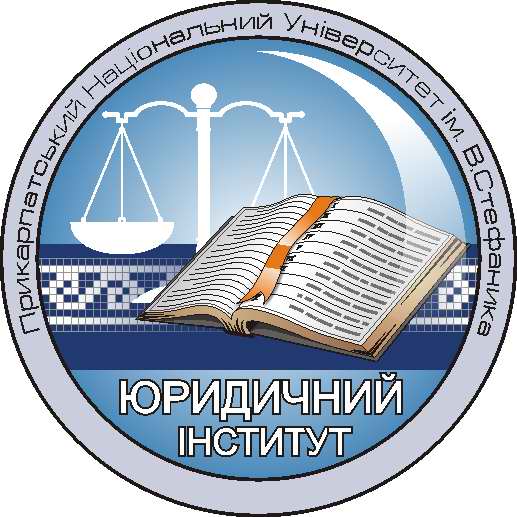 № 14"19"  грудня 2017 року		  Про організацію та проведеннявиробничої практики РОЗПОРЯДЖЕННЯпро організацію і проведення виробничої практикистудентів 4-го курсу заочної форми навчання ОС «бакалавр»у 2017-2018 навчальному роціНа виконання навчального плану студентів ОС «бакалавр» спеціальності 6.030401 «Правознавство»ЗОБОВ’ЯЗУЮ:Провести виробничу практику студентів 4-го курсу заочної форми навчання ОР «бакалавр» з 1 до 28 лютого 2018 року.Призначити інститутським керівником-методистом практики доцента Г.В.Мороз.Керівнику практики від інституту 26 січня 2018 року провести зі студентами інструктивно-методичну нараду з питань проходження практики і звітування.Матеріали виробничої практики студентам здати 02 березня 2018 року.За результатами виробничої практики керівнику практики підготувати звіт та подати його заступнику директора ННЮІ доц. М.В.Логвіновій до 26 березня 2018 року.Затвердити такий розподіл студентів за базами виробничої практики та призначити керівниками-методистами викладачів кафедр навчально-наукового юридичного інституту:Кандидата юридичних наук, доцента, доцента кафедри кримінального права О.Ю.Петечела:Витвицький В.Р. – юридична клініка ННЮІ ДВНЗ «Прикарпатський національний університет ім. В. Стефаника»Вікуловський Ю.А. – юридична клініка ННЮІ ДВНЗ «Прикарпатський національний університет ім. В. Стефаника»Войцьо Л.О. – Чортківський відділ поліції Головного управління національної поліції в Тернопільській областіВоробець А.Р. – адвокат Орест Антонович Долинка (м. Калуш)Ворохта О. Ю. – Рахівське відділення поліції Тячівського відділу поліції Головного управління національної поліції в Закарпатській областіГрушецька О.Б. – Івано-Франківська місцева прокуратураІванцюк В.Я. – Івано-Франківський міськрайонний відділ з питань пробації Західного міжрегіонального управління з питань виконання кримінальних покарань та пробації Міністерства юстиціїКудрич В.В. – Бориславський міський відділ державної виконавчої служби Головного територіального управління юстиції у Львівській областіКузьма В.В. – юридична клініка ННЮІ ДВНЗ «Прикарпатський національний університет ім. В. Стефаника»Куйбіда Я.С. – юридична клініка ННЮІ ДВНЗ «Прикарпатський національний університет ім. В. Стефаника» Микитчук Б.В. – Городенківське відділення поліції Коломийського ВП ГУНП в Івано-Франківській області Микитюк В.В. – Коломийська міська рада Пінах А.М. – ДП «Підприємство державної кримінально-виконавчої служби України № 118» (Долинський район Івано-Франківської області) Пожоджук О.М. – Космацька сільська рада об’єднаної територіальної громади Косівського району Івано-Франківської області Філяк Ю.П. – Коломийський міськрайонний суд Івано-Франківської областіКандидата юридичних наук, викладача кафедри теорії та історії держави і права Н.Т.Гергелюк:Гбур В.Б. – юридична клініка ННЮІ ДВНЗ «Прикарпатський національний університет ім. В. Стефаника»Дмитерчук Т.Л. – Калуська районна радаКостюк Я.В. – юридична клініка ННЮІ ДВНЗ «Прикарпатський національний університет ім. В. Стефаника»Лига І.Б. – юридична клініка ННЮІ ДВНЗ «Прикарпатський національний університет ім. В. Стефаника»Лущак М.М. – ПП «Сендем» (смт. Богородчани Івано-Франківської області);Моцяк Н.В. – юридична клініка ННЮІ ДВНЗ «Прикарпатський національний університет ім. В. Стефаника»Негрич О.В. – юридична клініка ННЮІ ДВНЗ «Прикарпатський національний університет ім. В. Стефаника»Островський Я.А. – юридична клініка ННЮІ ДВНЗ «Прикарпатський національний університет ім. В. Стефаника»Піддяча Л.В. – Заліщицька міська рада (Тернопільська область)Русинка Л.В. – Бучацьке об’єднане управління Пенсійного фонду України Тернопільської області Свистак Е.В. – юридична клініка ННЮІ ДВНЗ «Прикарпатський національний університет ім. В. Стефаника» Сивка Н.В. – Городенківська районна державна адміністрація Цепенда Т.Б. – ТзОВ «Компанія з управління активами «ІС-Холдинг» (м. Івано-Франківськ) Шубинець Л.Р. – Вишківська сільська рада Долинського району Івано-Франківської областіКандидата юридичних наук, викладача кафедри трудового, аграрного та екологічного права Л.Р. Данилюк:Багайлюк Х.В. – Управління соціального захисту населення Надвірнянської районної державної адміністраціїБурлак М.В. – приватний нотаріус Івано-Франківського міського нотаріального округу Віталій Данилович ПавлінськийВірста В.М. – юридична клініка ННЮІ ДВНЗ «Прикарпатський національний університет ім. В. Стефаника»Гайда Я.В. – юридична клініка ННЮІ ДВНЗ «Прикарпатський національний університет ім. В. Стефаника»Галущак А.А. – юридичний відділ ДТЕК «Бурштинська теплова електростанція» (м. Бурштин)Гладушевська О.В. – господарський суд Івано-Франківської областіГоловчак Л.І. – Калуська міська радаГуляк В.А. – юридична клініка ННЮІ ДВНЗ «Прикарпатський національний університет ім. В. Стефаника»Драч І.Ю. – Івано-Франківський обласний центр соціально-психологічної реабілітації дітейЕрстенюк Р.О. – Надвірнянське об’єднане управління Пенсійного фонду України Івано-Франківської областіКіндрацька Л.Т. – Отинійська селищна рада Коломийського району Івано-Франківської областіКоржик В.Б. – адвокат Петро Васильович Сопків (Івано-Франківська обласна колегія адвокатів)Костів С.Р. – адвокат Володимир Йосипович Скибіцький (м. Калуш)Кушнірик В.М. – ТзОВ «Геоземпокуття» (м. Снятин)Липитчук В.В. – Чорнотисянська сільська рада Рахівського району Закарпатської областіМагдій Х.В. – Калуський міськрайонний суд Івано-Франківської областіМалиновська А.М. – адвокат Юрій Степанович Іваськевич (м. Рогатин)Мосейчук Д.Ю. – Косівська міська радаПаляниця Г.Л. – Почаївська міська рада Тернопільської областіРевега І.В. – Рожнятівська районна державна адміністраціяРоманюк В.К. – юридична клініка ННЮІ ДВНЗ «Прикарпатський національний університет ім. В. Стефаника»Семанюк І.В. – юридична клініка ННЮІ ДВНЗ «Прикарпатський національний університет ім. В. Стефаника» Федоришин Х.М. – господарський суд Івано-Франківської області Фіголь І.І. – Галицька міська радаШтих А.М. – юридична клініка ННЮІ ДВНЗ «Прикарпатський національний університет ім. В. Стефаника»Шутяк О.І. – Калуська міська радаЮртин Т.В. – ТзОВ «Константа Сервіс Капітал» (м. Івано-Франківськ)Ющишин В.Д. – юридична клініка ННЮІ ДВНЗ «Прикарпатський національний університет ім. В. Стефаника»Кандидата юридичних наук, викладача кафедри конституційного, міжнародного та адміністративного права І.Р.Пташник:Бельмега О.М. – Верховинська районна державна нотаріальна контораБеньковська Г.В. – Ясенево-Пільнівська сільська рада Городенківського району Івано-Франківської областіБецела А.А. – Рогатинська районна радаБичай Ю.В. – ТзОВ «Шобелі Україна» (м. Івано-Франківськ)Бігар В.В. – юридична клініка ННЮІ ДВНЗ «Прикарпатський національний університет ім. В. Стефаника»Боєчко Н.В. – Косівська районна радаБордун А.І. – Братковецька сільська рада Тисменицького району Івано-Франківської областіГоловчук А.В. – Управління соціального захисту населення Надвірнянської районної державної адміністраціїГринюк Ю.В. – юридичний відділ підрозділу «Івано-Франківська дирекція залізничних перевезень» регіональної філії «Львівська залізниця», ПАТ «Укрзалізниця» Деренько М.І. – юридична клініка ННЮІ ДВНЗ «Прикарпатський національний університет ім. В. Стефаника» Дидичин І.І. – Управління соціального захисту населення Надвірнянської районної державної адміністрації Довжинський В.Є. – ПСП «Рідна земля» (с. Дитятин Галицького району Івано-Франківської області) Дутка Х.М. – юридичний відділ Державного підприємства «ВО Карпати» (м. Івано-Франківськ) Капущак Я.Ю. – юридичний відділ ПАТ «Івано-Франківський арматурний завод» Лукенів Ю.М. – юридична клініка ННЮІ ДВНЗ «Прикарпатський національний університет ім. В. Стефаника» Подуфала О.В. – Бережанська районна державна адміністрація (Тернопільська область)Кандидата юридичних наук, викладача кафедри судочинства А.В.Устінського:Андрейків Н.С. – Калуська міська юридична консультація, адвокат Любов Богданівна ЗубарєваАнтонів Б.В. – адвокат Орест Антонович Долинка (м. Калуш)Джурин І.Р. – приватний нотаріус Дрогобицького районного нотаріального округу Львівської області Віолета Янівна ПетрівДосієвич М.І. – адвокат Юрій Юрійович Ломничук (м. Коломия)Калиній Є.І. – Рожнятівський районний судМагас Ю.В.– приватний нотаріус Петро Васильович Лесюк (м. Калуш)Оклієвич О.В. – приватний нотаріус Івано-Франківського міського нотаріального округу Уляна Львівна МіщукПерегінець С.І. – господарський суд Івано-Франківської областіСеньків А.А. – адвокат Ярослав Васильович Симовоник (м. Івано-Франківськ)Симовоник К.Я. – адвокат Ярослав Васильович Симовоник (м. Івано-Франківськ)Стигар А.А. – юридична клініка ННЮІ ДВНЗ «Прикарпатський національний університет ім. В. Стефаника»Туз Т.В. – юридична клініка ННЮІ ДВНЗ «Прикарпатський національний університет ім. В. Стефаника»Хребтик Г.В. – адвокат Ольга Петрівна Дзундза (м. Івано-Франківськ)Юришинець М.І. – Тячівський районний суд Закарпатської областіЯськевич О.І. – Рогатинський районний суд Івано-Франківської областіВикладача кафедри судочинства Л.С.Кульчак: Воробйов В.О. – адвокат Іван Петрович Ватунін (м. Івано-Франківськ) Дорожівська М.Р. – адвокат Ростислав Орестович Дзьоба (м. Івано-Франківськ) Дубовик А.І. – ТзОВ «Константа сервіс капітал» (м. Івано-Франківськ) Ілюк О.С. – адвокат Ольга Василівна Пилипів (м. Стрий Львівської області)  Марценюк Г.М. – юридична клініка ННЮІ ДВНЗ «Прикарпатський національний університет ім. В. Стефаника» Миронюк І.І. – адвокат Ганна Василівна Андрусяк (м. Івано-Франківськ)  Назарук В. Я. – адвокатське об’єднання «Західно-правнича компанія», адвокат Ігор Львович Кукушкін (м. Івано-Франківськ)Рига Л.І. – юридична клініка ННЮІ ДВНЗ «Прикарпатський національний університет ім. В. Стефаника»Семин В.А. – адвокат Руслан Васильович Фединяк (м. Івано-Франківськ) Стеблинська Н.І. – юридична клініка ННЮІ ДВНЗ «Прикарпатський національний університет ім. В. Стефаника» Сулима М.-В.І. – адвокат Ігор Романович Сулима (м. Івано-Франківськ) Супрун В.Р. – адвокат Івано-Франківської обласної колегії адвокатів Петро Васильович Собків Цибульський А.В. – Калуський відділ поліції ГУ НП в Івано-Франківській області Чемний Я.П. – юридична клініка ННЮІ ДВНЗ «Прикарпатський національний університет ім. В. Стефаника» Шовгенюк В.С. – юридична клініка ННЮІ ДВНЗ «Прикарпатський національний університет ім. В. Стефаника»Директор
навчально-наукового 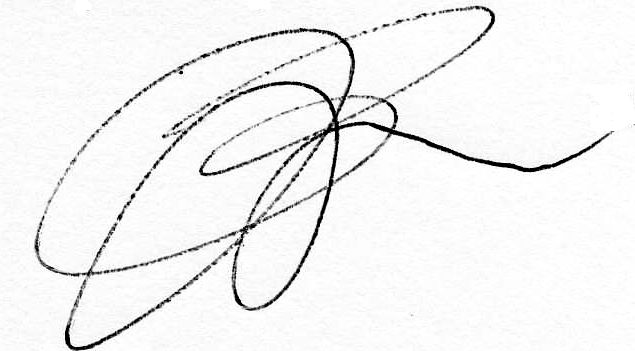 юридичного інституту                             			     проф. В.А.Васильєва